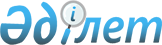 "Экономикалық саясат жөніндегі кеңес құру туралы" Қазақстан Республикасы Премьер-Министрінің 2016 жылғы 3 мамырдағы № 33-ө өкіміне толықтыру енгізу туралыҚазақстан Республикасы Премьер-Министрінің 2018 жылғы 15 тамыздағы № 105-ө өкімі
      "Экономикалық саясат жөніндегі кеңес құру туралы" Қазақстан Республикасы Премьер-Министрінің 2016 жылғы 3 мамырдағы № 33-ө өкіміне мынадай толықтыру енгізілсін:
      көрсетілген өкіммен бекітілген Экономикалық саясат жөніндегі кеңестің құрамы:
      "Қазақстан Республикасының Қаржы министрі" деген жолдан кейін мынадай мазмұндағы жолмен толықтырылсын:
      "Қазақстан Республикасының Еңбек және халықты әлеуметтік қорғау министрі".
					© 2012. Қазақстан Республикасы Әділет министрлігінің «Қазақстан Республикасының Заңнама және құқықтық ақпарат институты» ШЖҚ РМК
				
      Премьер-Министр

Б. Сағынтаев
